            7th BALTIC CUP OFFICIAL REGISTRATION FORM                  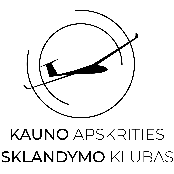 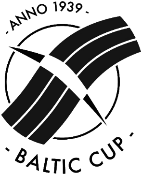 I guarantee that the information provided in the questionnaire is correct.First Name Last Name:						Signature:Tags about taxes paid, the signature of the accepting person:First Name Last NameYear of birthClubPhone No.Pilot License No. and validityThe medical certificate is valid until:Glider typeIs there an engine?                        Yes                                      No   Glider Registration No.Glider Competition No.Glider's airworthiness certificate is valid untilLife insuranceCivil liability insurance is valid untilLoger 4-letter file codes